INTERMATHS, VOL. 4, NO. 2 (Preencher ANO), 01–XX                                                                                                                                                      https://doi.org/10.22481/not yet assigned             Artigos Gerais                                licença creative Commons                                                                                          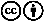 Título em Português (conciso e representativo do conteúdo do texto com até 150 caracteres (com espaço), incluindo o subtítulo. Não use abreviações no título.)Título em inglês (This is the model title of an Intermaths article The maximum title length is 150 characters (including spaces). Do not use abbreviations in the title)Resumo: O Resumo é um elemento obrigatório, não deve ultrapassar 1.200 caracteres incluindo os espaços, ser conciso e abrangente. O uso de abreviações e acrônimos deve ser limitado e declarações gerais devem ser evitadas. Evite, também, o uso de símbolos, contrações, fórmulas, diagramas, siglas etc. Palavras-chave: 3 a 5 palavras, todas com iniciais maiúsculas, separadas por ponto e vírgula (;).Abstract: The abstract should be no longer than 1200 characters. It should not contain abbreviations, references, or footnotes. The abstract is an independent section, often presented separately from the manuscript; therefore, it must stand alone and supply the main information about the manuscript. The abstract must start with a brief sentence that clearly introduces the problem and the manuscript relevance. The objective should be explicitly stated. Symbols, and non-standard or uncommon abbreviations should be avoided. If essential symbol or abbreviations be used, they must be defined at their first mention in the abstract itself. Submissions received without an abstract will be rejected. keywords: A minimum of 3 and up to a maximum of 5 key words, separated by a semi- colon (;).1 Título da primeira seção (fonte: Calibri e tamanho 13,5; espaçamento simples entre; espaçamento entre parágrafos: 12 pt antes e 6 pt depois; alinhamento justificado)Texto texto texto texto texto texto texto (fonte: Calibri e tamanho 12; recuo do parágrafo de 1,25 cm; espaçamento simples linhas; espaçamento entre parágrafos de 0 pontos antes e 6 pt depois; alinhamento justificado)Atenção: recomendamos fortemente que as autoras e os autores usem o presente modelo com todas as suas formatações de fonte, margens, espaçamentos e demais regras. Para tanto, basta substituir os conteúdos de cada parte, começando pelo título, resumo, palavras-chave etc.1.1 Título de subseção [se houver]2 Título da segunda seção (fonte: Calibri e tamanho 13,5; espaçamento simples entre; espaçamento entre parágrafos: 12 pt antes e 6 pt depois; alinhamento justificado)Texto texto texto texto texto texto texto (fonte: Calibri e tamanho 12; recuo do parágrafo de 1,25 cm; espaçamento simples linhas; espaçamento entre parágrafos de 0 pontos antes e 6 pt depois; alinhamento justificado)3 Título das seções seguintes (fonte: Calibri e tamanho 13,5; espaçamento simples entre; espaçamento entre parágrafos: 12 pt antes e 6 pt depois; alinhamento justificado)Texto texto texto texto texto texto texto (fonte: Calibri e tamanho 12; recuo do parágrafo de 1,25 cm; espaçamento simples linhas; espaçamento entre parágrafos de 0 pontos antes e 6 pt depois; alinhamento justificado)Agradecimentos (apenas se houver)ContribuiçõesExemplo: Todos os autores contribuíram substancialmente na concepção e/ou no planejamento do estudo; na obtenção, análise e/ou interpretação dos dados; na redação e/ou revisão crítica; e aprovaram a versão final a ser publicada.Fontes de ﬁnanciamento (apenas se houver)Referências (devem ser listadas conforme as especificações e exemplos nas páginas seguintes)Referência 1 (fonte: Times New Roman e tamanho 12; sem recuo de parágrafo; espaçamento simples entre linhas; espaçamento entre parágrafos de 6 pt depois; alinhamento justificado; deslocamento de 1 cm)Referência 2 (fonte: Times New Roman e tamanho 12; sem recuo de parágrafo; espaçamento simples entre linhas; espaçamento entre parágrafos de 6 pt depois; alinhamento justificado; deslocamento de 1 cm)Referência X (fonte: Times New Roman e tamanho 12; sem recuo de parágrafo; espaçamento simples entre linhas; espaçamento entre parágrafos de 6 pt depois; alinhamento justificado; deslocamento de 1 cm)Especificação das Normas da INTERMATHSAutora e Autor, recomenda-se a leitura atenta das orientações e descrições seguintes a fim de assegurar que a submissão atenda às normas editoriais da Revista de Matemática Aplicada e Interdisciplinar — INTERMATHS.Estágios do Fluxo EditorialSubmissão — nesse estágio, faz-se a submissão e insere-se o arquivo sem quaisquer identificações de autoria: nomes, afiliações institucionais, e-mails, Orcid e menções a trabalhos das autoras e autores ao longo do texto devem ser excluídos.Desk Review I — a Editoria analisa se a submissão está no escopo da INTERMATHS e se todas as orientações e especificações do template foram atendidas. Também se utiliza software CopySpider para checar plágio ou autoplágio. Atenção: submissão que não atenda exatamente ao que se especifica neste template será recusada neste estágio.Avaliação — caso a submissão esteja no escopo da INTERMATHS e atenda às especificações do template, a Editoria enviará o artigo para análise por pareceristas ad hoc, via sistema double blind peer review.Decisão Editorial I — são enviados as autoras e autores os pareceres emitidos. Podem ser dois casos de decisão editorial: (a) Aceitar (publicação conforme apresentado); (b) Revisões requeridas (Alterações na escrita conforme a recomendação dos especialistas); (c) Submeter novamente; e (d) Rejeitar (recusa para publicação / artigo reprovado). PUBLICAÇÃO BILÍNGUE — A INTERMATHS prioriza a publicação bilíngue como forma de impulsionar o seu processo de internacionalização. O Periódico convida autoras e autores a publicarem seu artigo nos idiomas português e em inglês. Desk Review II — considerando a aprovação mediante ajustes, o Periódico analisa os arquivos postados pela autora ou autor, quais sejam, (i) artigo revisado, (ii) declaração de revisão e (iii) termo de publicação. Neste estágio, novamente é checado se as orientações e especificações deste template foram atendidas.Decisão Editorial II — a Editoria comunica as autoras e autores o aceite da submissão.Diagramação — é feita a diagramação do artigo, o que inclui a inserção dos metadados das autoras e autores, o DOI, a paginação, a identificação do volume, número e periodicidade da publicação. Novamente, verifica-se as normas e especificações deste template.Publicação — o artigo é publicado pelo sistema rolling pass, deposita-se o DOI na Crossref, faz-se a marcação em bases indexadoras; autoras e autores são comunicados via sistema de notificação do Orcid.Preparação do ArtigoO manuscrito deve ser submetido, exclusivamente, na plataforma da INTERMATHS, em https://periodicos2.uesb.br/index.php/intermaths.O artigo deve ter, no máximo, seis autorias.Pelo menos uma das autoras ou autores deve ter mestrado ou doutorado como titulação.Não é aceito para publicação artigo que seja relato de pesquisa dos tipos Estado da Arte, Levantamento Bibliográfico, Mapeamento e similares.Não é aceito para publicação artigo que seja relato de experiência ou relato de prática.Correção gramatical, sintática, ortográfica e bibliográfica é de responsabilidade das autoras e autores. Se aprovado, o artigo deverá ser submetido a profissional para correção ortográfica, morfossintática, estrutural, de coesão e coerência, no entanto, orienta-se que a revisão seja feita após avaliação e ajustes mediante indicações nos pareceres.Correções e adequação na escrita; criatividade, relevância e consistência da abordagem teórica e metodológica do texto; clareza e pertinência do estilo de redação; efetivas e relevantes contribuições para o campo de pesquisa em Educação Matemática e/ou Ensino de Matemática são quesitos da avaliação pelos pareceristas.O conteúdo dos artigos assinados é de exclusiva responsabilidade das autoras e autores e não expressam a opinião da Editoria da INTERMATHS.É recomendável citar, pelo menos, um artigo já publicado na INTERMATHS.O texto do artigo precisa ser elaborado nesse template, devendo conter um mínimo de 6000 e um máximo de 12000 palavras, respeitando-se tipo e tamanho de fonte, espaçamentos e alinhamentos especificados anteriormente, e incluindo todos os elementos que compõe o texto.Para o destaque de palavras/frases no texto, utilizar apenas o recurso itálico.Siglas — quando aparecem pela primeira vez no texto, a escrita completa do nome deve preceder a sigla, colocada entre parênteses. Exemplo: Sociedade Brasileira de Educação Matemática (SBEM).Palavras estrangeiras devem ser escritas em itálico.Para evitar reprovação por autoplágio, deve-se explicitar em nota de rodapé, na seção de introdução, quando se tratar de recorte de uma dissertação ou tese. Exemplos de escrita:O indicativo de seção é alinhado à margem esquerda, precedendo o título. Deve-se utilizar seção primária e, apenas quando for essencial, usar seção secundária. Exemplos:Identificação das Autoras e AutoresTodas as autoras e autores devem ser cadastradas no portal da INTERMATHS no momento da submissão. No processo de submissão, os nomes, e-mails, link do Orcid e respectivas afiliações devem ser inseridos na aba Inclusão de Metadados na Plataforma OJS, observando o que segue:Inserir o link do ORCID de cada autora e autor. Caso não possua ID ORCID, clique no link https://orcid.org para realizar o cadastro.No item Resumo da Biografia, informar a cidade e o estado de residência.Nas fases posteriores de tramitação do artigo, até sua possível publicação, não será permitido incluir novas autoras e autores.CitaçõesAs citações seguem as normas do estilo APA (American Psychological Association), conforme especificadas em (a), (b), (c) e (d) abaixo e exemplificadas em fonte cor azul.Atenção: não devem ser usadas as expressões Ibidem, Idem, id, ibid, op.cit em referência a uma obra citada. Citação indireta: texto baseado na obra do autor consultado.Citação direta: transcrição textual de parte da obra do autor consultado.Supressões; interpolações; comentários, ênfase ou destaques: devem ser indicados do seguinte modo:Chamadas de autoras e autores no corpo do texto devem ser indicadas pelo sistema autor-data.Equações e FórmulasPreferencialmente na mesma fonte do texto. Devem ser digitadas no corpo do texto ou em linha separada, a critério das autoras e autores. Na sequência normal do texto é permitido o uso de uma entrelinha maior que comporte seus elementos (expoentes, índices e outros). Quando fragmentadas em mais de uma linha, por falta de espaço, devem ser interrompidas antes do sinal de igualdade ou depois dos sinais de adição, subtração, multiplicação e divisão. Recomenda-se o editor MathType (https://www.wiris.com/en/mathtype).Atenção: editor de equações e fórmulas deve ser evitado para a escrita de números e expressões simples na frase, recurso que facilita a marcação XML em bases de dados.IlustraçõesTabelas, Figuras, Quadros e outros elementos ilustrativos — desenhos, esquemas, fluxogramas, fotografias, gráficos, mapas, organogramas, plantas, retratos etc. — devem ser centrados na página e com legendas também centradas, conforme exemplos seguintes:Tabela 1: Número de estudantes matriculadas nos cursos (fonte: Times New Roman; tamanho 10; centralizado; espaçamento simples entre linha; espaçamento entre parágrafo de 3 pt após) Fonte: Dados da Pesquisa (fonte: Times New Roman; tamanho 10; centralizado; espaçamento simples entre linha; espaçamento entre parágrafo de 3 pt antes e 6 pt após)O texto no interior da ilustração, qualquer que seja ela, deve ser escrito em fonte Times New Roman, tamanho 11, e espaçamento simples entre linha. Especialmente as imagens, essas precisam estar com qualidade o suficiente para análise pelo leitor, sendo a sua posição alinhada com o texto (clique sobre a imagem, vá em formato de imagem, depois em posição e selecione a opção alinhada com o texto).Figura 1: Capa do periódico INTERMATHS (fonte: Times New Roman; tamanho 10; centralizado; espaçamento simples entre linha; espaçamento entre parágrafo de 3 pt após)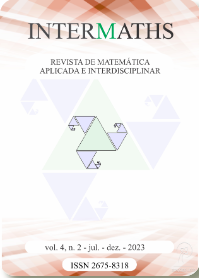 Fonte: Acervo da Pesquisa (fonte: Times New Roman; tamanho 10; espaçamento simples entre linha; espaçamento entre parágrafo de 3 pt antes e 6 pt após)Importante: o que difere um quadro de uma tabela visualmente é que o quadro é fechado nas laterais e a tabela é aberta. As tabelas e quadros ficam melhor dispostos em página única, portanto, sempre que possível, realizar o arranjo dos textos para atender este item.Quando não for possível, pode ocorrer do texto sofrer algum ajuste na diagramação, para que o título acompanhe a figura, quadro ou tabela, sempre posicionado acima. Ver quadro 1.Quadro 1 – Os quadros devem ter seus títulos na parte superiorFonte: as fontes dos quadros devem ser colocadas na parte inferior. Quando expõe dados produzidos na pesquisa, indicar: Organização dos autores.Tabela 2 – As tabelas devem ter seus títulos na parte superiorFonte: as fontes das tabelas devem ser colocadas na parte inferior. Quando reproduzida integralmente, citar a Fonte.ReferênciasDevem ser listadas em ordem alfabética, fonte Times New Roman, tamanho 12, espaço simples, deixando 6 pt após cada referência, sem utilizar traço (_____) para autores repetidos. Devem ser escritas exatamente conforme exemplos a seguir.Sempre que o artigo electrónico disponha de um identificador do objecto digital – DOI, o estilo APA, recomenda que este seja referido. Nos casos em que não existe DOI, coloca-se o URL quando pertinente:Links para acesso da referência na internet devem ser colocados apenas quando se tratar de casos específicos, por exemplo, i) matérias jornalísticas em veículos digitais; ii) blogs; iii) rede social. Referência de periódicos online, por exemplo, não deve ser listado o link de acesso.Dissertação, Tese, Monografia, TCCLivroCapítulo de livroOrganização de livroObra traduzidaTrabalhos publicados em anais de eventosArtigo de periódicoDocumento institucionalDispositivo legal (Lei, Resolução, Parecer, Portaria)Observações importantes sobre as ReferênciasNomes de periódicos devem ser escritos por extenso, com exceção de nomes em formato de sigla, por exemplo, pode-se usar a sigla INTERMATHS para Revista de Matemática Aplicada e Interdisciplinar. No entanto, é preciso padronizar e manter o estilo optado quando se tratar do mesmo periódico citado mais de uma vez.Todas as autoras e autores devem ser listados, inclusive os casos em se utilizou et al. ao longo do texto.Nos casos de sobrenomes com artigos e preposições — como de, do, e, von — deve-se excluir esses elementos.Notas de RodapéNão é recomendado o uso de notas de rodapé. Em caso excepcional, utilizar fonte tamanho 8 pt, espaçamento simples, alinhamento justificado, numeração arábica contínua e escrita ao final da página a que se faz referência.Identificação de AutoriaNa preparação da versão final do artigo, após a lista de Referências, é preciso informar os seguintes dados de autoria (na ordem de publicação):Nome: Instituição: (Atenção: estudantes de graduação, mestrado, doutorado ou pós-doutorado não devem informar o vínculo estudantil, mas o funcional)Cidade de residência: Estado de residência: E-mail: Link do Orcid: © INTERMATHS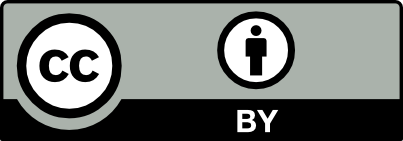 CC BY 4.0Este artigo é recorte de uma tese de doutorado defendida no Programa de Pós-Graduação em Educação Matemática da Pontifícia Universidade Católica de São Paulo, escrita pela primeira autora e orientada pelo segundo autor.Este artigo compõe a dissertação de mestrado defendida no Programa de Pós-Graduação em Educação da Universidade Estadual de Montes Claros, organizada em formato multipaper, escrita pela primeira autora e orientada pelo segundo autor.Seção primária123...Seção secundária1.12.13.1...Seção secundária1.22.23.2...DescriçãoExemploNo corpo da citaçãoNo entender de Carvalho (2000), no Brasil a publicação de programas de conteúdos e orientações didático-metodológicas para professores inicialmente se deu por meio de atos, normas, decretos e portarias como mostra.Ao final da citaçãoA pesquisa teórica tem por finalidade conhecer ou aprofundar conhecimentos e discussões de uma determinada área do saber em que os pesquisadores procuram compreender ou propor um espaço de discussão sobre uma temática que provoca interesse da comunidade acadêmica a qual se inserem (Barros & Lehfeld, 2000).DescriçãoExemploNo corpo do texto, até 40 palavras, devem estar contidas entre aspas duplas. As aspas simples são utilizadas para indicar citação no interior da citação.Na pesquisa bibliográfica toma-se como objeto de estudo pesquisas já realizadas ou documentos publicados, como livros e artigos, em que “o pesquisador trabalha a partir das contribuições dos autores dos estudos analíticos constantes dos textos” (Severino, 2007, p. 122).No corpo do texto, acima de 40 palavras, devem ser destacadas com recuo de 4 cm da margem esquerda, com fonte tamanho 10 e sem as aspas. Espaçamento de linhas simples e espaçamento entre parágrafos 18 pt (antes e depois).A educação é uma prática social humana; é um processo histórico, inconcluso, que emerge da dialética entre homem, mundo, história e circunstâncias. Sendo um processo histórico, não poderá ser apreendida por meio de estudos metodológicos que congelam alguns momentos dessa prática. Deverá o método dar conta de apreendê-la em sua natureza dialética, captando não apenas as objetivações de uma prática real concreta, mas também a potencialidade latente de seu processo de transformação. (Ghedin & Franco, 2008, p. 40)DescriçãoExemploSupressãoO adulto está inserido no mundo do trabalho e das relações interpessoais de um modo diferente daquele da criança e do adolescente. Traz consigo uma história mais longa [...] de experiências, conhecimentos acumulados e reflexões sobre o mundo externo, sobre si mesmo e sobre as outras pessoas. (Oliveira, 1999, pp. 60-61)Interpolações, acréscimos ou comentários escritos entre [...]Desde logo, afastáramos qualquer hipótese de uma alfabetização puramente mecânica [sem um processo de conscientização e reflexão da realidade]. Desde logo, pensávamos a alfabetização do homem brasileiro, em posição de tomada de consciência, na emersão que fizera no processo de nossa realidade. (Freire, 2011, p. 136)Ênfase ou destaque: utiliza-se grifo, negrito ou itálico, seguida da expressão grifos nossos.Quer dizer, pois, que não se conceituará currículo como um plano, totalmente previsto ou prescrito, mas como um todo organizado em função de propósitos educativos e de saberes, atitudes, crenças e valores que os intervenientes curriculares trazem consigo e que realizam no contexto das experiências e dos processos de aprendizagem formais e/ou informais. (Pacheco, 2005, p. 33, grifos nossos)DescriçãoExemploUma autoria no início ou meio do textoEm texto posterior, Bishop (2002) considera que na dinâmica do encontro há também os conflitos culturais.Uma autoria no final do texto, como citação direta ou indireta“Parece existir uma crença generalizada de que as mudanças curriculares constituem fatores decisivos para a renovação e o aperfeiçoamento do ensino de Matemática” (Pires, 2000, p. 8)Duas autorias no início ou meio do textoPara Hoebel e Everett (2006, p. 4), “cultura é o sistema integrado de padrões de comportamento aprendidos, os quais são característicos dos membros de uma sociedade e não o resultado de herança biológica”.Duas autorias no final do texto, como citação direta ou indireta“Cultura é o sistema integrado de padrões de comportamento aprendidos, os quais são característicos dos membros de uma sociedade e não o resultado de herança biológica” (Hoebel & Everett, 2006, p. 4)Três a cinco autorias: deve-se acrescentar todos os sobrenomes na primeira citação, seguidos pela data de publicação. Nas citações subsequentes, deve-se incluir apenas o sobrenome do primeiro autor seguido pela expressão latina et al. e a data de publicaçãoNa primeira citação: Garcia, Souza, Pereira, Oliveira e Barbosa (2021) ou (Garcia, Souza, Pereira, Oliveira & Barbosa, 2021)Nas citações subsequentes: Garcia et al. (2021) ou (Garcia et al., 2021)Seis ou mais autoria: cita-se apenas o sobrenome da primeira autora, seguida da expressão et al. e a data de publicaçãoSantos et al. (2022) ou (Santos et al., 2022)Uso do e ou &Quando o sobrenome das autoras estiverem fora do parênteses, no corpo do texto, deve-se usar e antes do último sobrenome. Exemplo: Nascimento, Oliveira e Gonçalves (2019)Quando o sobrenome das autoras estiverem dentro do parênteses, deve-se usar & antes do último sobrenome. Exemplo: (Nascimento, Oliveira & Gonçalves, 2019)Autoria institucional: corporações, associações, órgãos governamentais, entidades, devem ser escritos por extenso na primeira citação e abreviados nas citações subsequentes Primeira citação: Sociedade Brasileira de Educação Matemática [SBEM] (2015) ou (Sociedade Brasileira de Educação Matemática [SBEM], 2015)Citações subsequentes: SBEM (2015) ou (SBEM, 2015)Quando houver coincidência de sobrenomes de autores(K. Lima, 2012) ouK. Lima (2002)Citações de diversos documentos de um mesmo autor de anos diferentes(Brown, 2002, 2009, 2012) ouBrown (2002, 2009, 2012)Citações de diversos documentos de um mesmo autor de mesmo ano(Pires, 2012a, 2012b, 2012c) ouPires (2012a, 2012b, 2012c)Citações indiretas de diversos documentos de vários autores, mencionados simultaneamente (cita-se em ordem alfabética)No Brasil, o Movimento da Matemática Moderna (MMM) influenciou de modo significativo os programas de ensino de Matemática (D’Ambrósio, 2005; Pires, 2000; Valente, 2011)Citação da citação: recomenda-se utilizar nota de rodapé para descrever a referência do autor citado.Stenhouse (1984) apud Pacheco (2005, p. 33) ou(Stenhouse, 1984 apud Pacheco, 2005, p. 33)Fonte de LeituraQuantitativoPedagogia EAD120Pedagogia Presencial98Matemática EAD143Matemática Presencial55Coluna 1Coluna 2Coluna 3Coluna 4Linha 1Valor 1Valor 2Valor 3Linha 2Valor 4Valor 5Valor 6Linha 3Valor 7Valor 8Valor 9Linha 4Valor 10Valor 11Valor 12Linha 5Valor 13Valor 14Valor 15Coluna 1Coluna 2Coluna 3Coluna 4Linha 1Valor 1Valor 2Valor 3Linha 2Valor 4Valor 5Valor 6Linha 3Valor 7Valor 8Valor 9Linha 4Valor 10Valor 11Valor 12Linha 5Valor 13Valor 14Valor 15Descrição:Sobrenome, abreviação do restante do nome. (ano de conclusão entre parênteses). Título: subtítulo, se houver (tudo em itálico). Quantidade de páginas seguida da letra f. Tipo (Curso, entre parênteses). Universidade. Cidade do curso, sigla do Estado.Exemplo:Soares, M. C. R. A. (2020). A relação professor-materiais curricular de Matemática: análise na perspectiva dos conceitos de affordance e agência. 2020. 143f. Dissertação (Mestrado em Educação). Universidade Estadual de Montes Claros. Montes Claros, MG.Descrição:Sobrenome, abreviação do restante do nome. (ano de publicação entre parênteses). Título: subtítulo, se houver (tudo em itálico). (Volume e Edição, se houver, dentro de parênteses). Cidade da Editora, sigla do Estado: Nome da Editora.Exemplo:Pires, C. M. C. (2000). Currículo de Matemática: da organização linear à ideia de rede (v. 2, 4. ed.). São Paulo, SP: FTD.Descrição:Sobrenome, abreviação do restante do nome. (ano de publicação entre parênteses). Título do capítulo: subtítulo, se houver. In: Abreviação dos nomes, Sobrenome. (Org.). Título: subtítulo, se houver (tudo em itálico). (Volume e Edição, se houver, e número de páginas dentro de parênteses). Cidade da Editora, sigla do Estado: Nome da Editora.Exemplo:Carvalho, J. B. P. (2000). As propostas curriculares de Matemática. In: E. S. S. Barreto (Org.). Os currículos do Ensino Fundamental para as escolas brasileiras. (2. ed., pp. 91-125). Campinas, SP: Autores Associados.Descrição:Sobrenome, abreviação do restante do nome da organizadora. (ano de publicação entre parênteses). (Org.). Título: subtítulo, se houver (tudo em itálico). (Volume e Edição, se houver, dentro de parênteses). Cidade da Editora, sigla do Estado: Nome da Editora.Exemplo:Barreto, E. S. S. (Org.) (2000). Os currículos do Ensino Fundamental para as escolas brasileiras. (2. ed.). Campinas, SP: Autores Associados.Especificação:Sobrenome, abreviação do restante do nome. (ano de publicação entre parênteses). Título: subtítulo, se houver (tudo em itálico). Tradução de abreviação do Nome, Sobrenome.  (Volume e Edição, se houver, dentro de parênteses). Cidade da Editora, sigla do Estado: Nome da Editora.Exemplo:Sacristán, J. G. (2000). O currículo: uma reflexão sobre a prática. Tradução de E. F. F. Rosa. (3. ed.). Porto Alegre, RS: Artmed.Descrição:Sobrenome, abreviação do restante do nome do autor 1. & Sobrenome, abreviação do restante do nome do autor 2. (ano de publicação entre parênteses). Título do trabalho: subtítulo, se houver. In: Anais do número e nome do evento (em itálico) (páginas inicial e final do trabalho). Cidade, sigla do Estado.  doi (apenas se houver)Exemplo:Januario, G.; Lima, K. & Pires, C. M. C. (2015). Uma análise da relação que os professores estabelecem com os materiais curriculares de Matemática. In: Anais do 4º Simpósio Internacional de Pesquisa em Educação Matemática (pp. 3208-3213). Ilhéus, BA. doi (apenas se houver)Descrição:Sobrenome, abreviação do restante do nome do autor 1. & Sobrenome, abreviação do restante do nome do autor 2. (ano de publicação entre parênteses). Título do trabalho: subtítulo, se houver. Nome do Periódico (sem abreviação, em itálico), volume(número), páginas. doi (apenas se houver)Exemplo:Masola, W. J. & Allevato, N. S. G. (2019). Dificuldades de aprendizagem matemática: algumas reflexões. Educação Matemática Debate, 3(7), 52-67. doi (apenas se houver)Descrição:Órgão federativo. Instituição federativa. (ano). Título: subtítulo, se houver (tudo em itálico). Cidade, sigla do Estado.Exemplos:Brasil. Ministério da Educação. Secretaria de Educação Fundamental. (2002). Proposta Curricular para a Educação de Jovens e Adultos: Segundo Segmento do Ensino Fundamental: 5ª a 8ª série: Matemática, Ciências, Arte e Educação Física. (v. 3). Brasília, DF.Exemplos:Brasil. Ministério da Educação. Secretaria de Educação Básica. (2017). Base Nacional Comum Curricular: Educação Infantil e Ensino Fundamental. Brasília, DF.Descrição:Órgão federativo. Lei e número, dia, mês e ano da lei (em itálico). (ano) Ementa da lei. Cidade, sigla do Estado.Exemplos:Brasil. Lei nº. 9.394, de 20 de dezembro de 1996. (1996). Estabelece as diretrizes e bases da educação nacional. Brasília, DF.Exemplos:Brasil. Conselho Nacional de Educação. Câmara de Educação Básica. Resolução n. 2, de 28 de abril de 2008. (2008). Estabelecem diretrizes complementares, normas e princípios para o desenvolvimento de políticas públicas de atendimento da Educação Básica do Campo. Brasília, DF.